ПОСЕТА ГЕРОНТОЛОШКОМ ЦЕНТРУ НОВО НАСЕЉЕУченици IV2 разреда ОШ „Јован Дучић“ из Петроварадина су дана 14.12.2016. са учитељицом Јованком Марић посетили кориснике Дома на Новом Насељу. Ученици су заједно са декама и бакама правили украсе за јелку и честитке, и једни другима честитали новогодишње и божићне празнике. Дружење је протекло у пријатној атмосфери и кићењу јелке.О ведром и веселом расположењу сведоче и фотографије.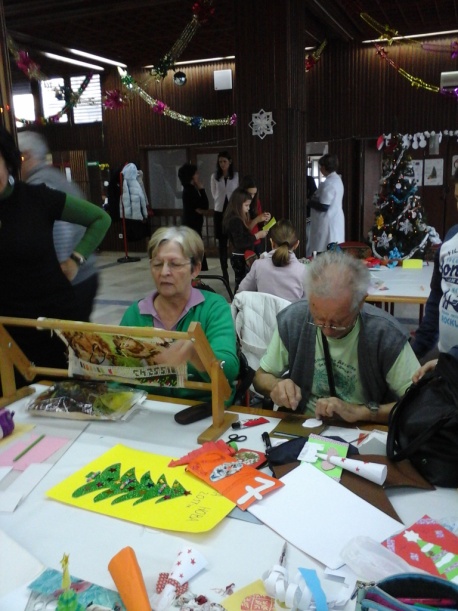 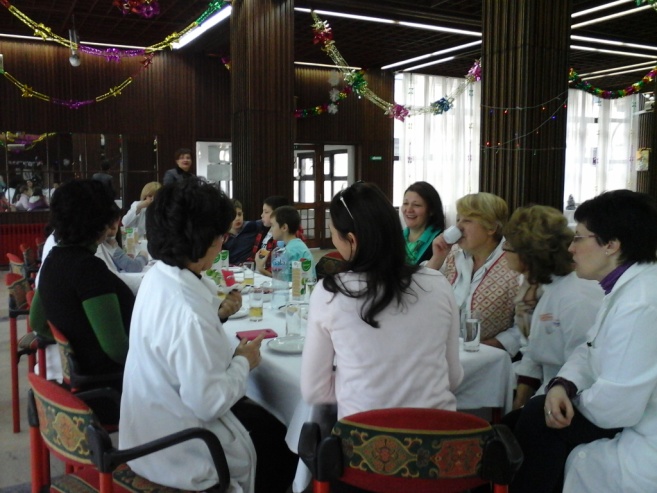 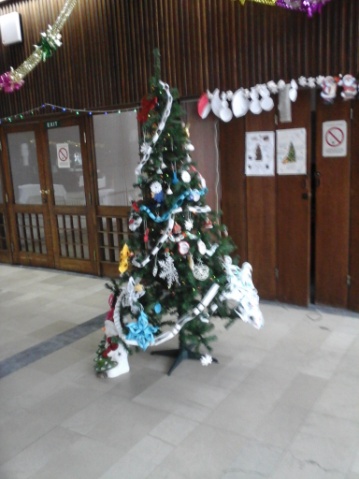 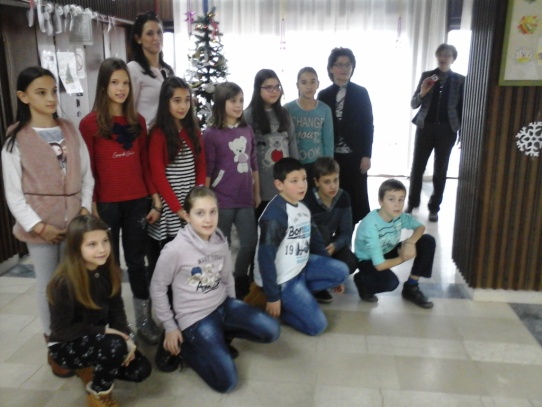 